Гужова Ольга Владимировна  учитель начальных классов МОУ «Лицей №1» г. Балаково Саратовской областиПерсональная карточка №104-925-104Урок окружающего мира в 4 классе Тема урока:  Леса РоссииА. А. Плешаков «Мир вокруг нас» учебник для 4 класса начальной школы. – М.: Просвещение.Тип урока: формирование новых знанийФорма урока: урок-беседаЦели и задачи:Образовательные: рассмотреть типы лесов России, их факторы размещение, факторы формирования, особенности растительного и животного мира; значение леса в жизни русского человека; рассмотреть лес с точки зрения литературы, живописи, экологии, биологии и др.Развивающие: научить и развить умение систематизировать материал, анализировать карты и схемы, выделять главное обобщать и делать выводы; формировать интегральное видение явлений и процессов, происходящих вокруг; развивать познавательную активность.Воспитательные: формировать чувство патриотизма и гордости за русского человека, уважение к Родине; экологическую культуру.Оборудование: Настенная карта природных зон России, аудиокассета "Звуки леса", фотографии животных разных лесных зон, медиапроектор, компьютер, экран.№ Этапы урока№ слайдаДействия учителяДействия учащихся1Орг.момент. Тема записана на доске. 2Актуализация опорных знанийСлайд 2 Тест «Тундра»На доске прикреплена карта природных зонУчитель подводит итоги конкурса рисунков «Как я представляю себе тундру»Учитель читает вопрос, после ответа детей на слайде выделяется правильный ответДети показывают тундру на карте природных зон, рассказывают, что о ней узнали на прошлом уроке.Заслушиваются сообщения детей  о животных и растениях  тундрыВ это время три ученика работают на индивидуальных карточках3Введение в темуСлайд №3Слайд №4После высказываний детей, в каком лесу они были, на слайде появляются картинки хвойного и лиственного леса.Основные понятия появляются на слайде после нажатия на клавишу мыши.Проблемы леса Звучит песня «Просьба»  (сл. Р.Рождественского, муз. А.Пахмутовой)Какую экологическую проблему раскрывает эта песня?Что делает человек для восстановления леса?Дети закрывают глаза, слушают звуки леса и представляют что они в лесу.Дети совместно с учителем  отвечают на вопрос:  «Какое значение имеет лес для русского человека?»Вырубка, незаконная охота.Проблему убийства животных.лесовосстановительные работы;создание заповедников, заказников и других охраняемых территорий;рациональное использование древесины.Физминутка Руки подняли и покачали – Это деревья в лесу.Руки согнули, кисти встряхнули –Ветер сбивает росу.В сторону руки, плавно помашем – Это к нам птицы летят.Как они тихо садятся, покажем – Крылья сложили назад4Работа по темеСлайд №5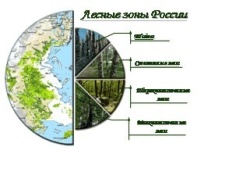 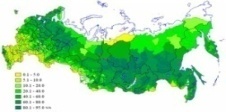 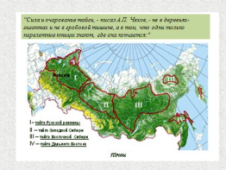 Слайд №6Слайд №7Слайд №8Учитель сообщает тему и цели урокаВыделение типы лесовПоказ  зоны  лесов на картеЗона России – тайгаРасположение смешанных и широколиственных лесовРазнообразие растительного мира тайги (деревья, кустарники, травы) , смешанного и широколиственного леса.Что объединяет растения этих лесов.Птицы тайги, что их объединяет.Животные тайги, что их объединяет.Животный мир смешанного и широколиственного лесаРассмотреть основные занятия населения лесаДети записывают тему урока в тетрадьСлушают  рассказ учителя, опираясь на карточку-помогайкуЗаранее подготовленные дети рассказывают об особенностях некоторых растенийКраткие рассказы детей о животных и птицах тайги.физминуткаУпражнения для снятия глазного напряжения.Выполняют движения под музыку. Следят глазами за движениями фигур.5Закрепление Слайд 10- Какие три части можно выделить в лесной зоне? (слайд 5)- Запишите в каждый столбик название деревьев, которые растут в том или ином лесу. (слайд 6,7)Используя учебник запиши 2-3 цепи питания, характерные для леса.Значение леса для человека. (слайд 3)Дети заполняют таблицу с помощью слайда и вывода в учебнике на стр. 105, 112.6Домашнее заданиеСлайд 11Домашнее заданиеКомментирует домашнее заданиеЗаписывают в дневник7Итог урокаПодводит итоги урока. Оценивает работу учащихся.